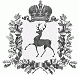 АДМИНИСТРАЦИЯ ШАРАНГСКОГО МУНИЦИПАЛЬНОГО РАЙОНАНИЖЕГОРОДСКОЙ ОБЛАСТИПОСТАНОВЛЕНИЕот 22.03.2021	N 141О внесении изменений в постановление администрации Шарангского муниципального района от 11.11.2020 № 462 «Об утверждении муниципальной программы «Защита населения и территорий от чрезвычайных ситуаций, обеспечение пожарной безопасности и безопасности людей на водных объектах Шарангского муниципального района на 2021-2025 годы»» В соответствии решением Земского собрания от 24.12.2020 года № 42 «О районном бюджете на 2021 год и плановый период 2022-2023 годов» администрация Шарангского муниципального района п о с т а н о в л я е т:1. Внести изменения в постановление администрации Шарангского муниципального района от 11.11.2020 № 462 «Об утверждении муниципальной программы «Защита населения и территорий от чрезвычайных ситуаций, обеспечение пожарной безопасности и безопасности людей на водных объектах Шарангского муниципального района на 2021-2025 годы»» (далее соответственно- постановление, муниципальная программа):1.1. В муниципальной программе, утвержденной постановлением:1.1.1. В разделе 1 «Паспорт программы» строки - Объемы и источники финансирования Программы (в разбивке по подпрограммам) изложить в следующей редакции: «».1.1.2. В разделе 2 «Текст программы» пункты 2.4., 2.5. изложить в следующей редакции:«2.4.Перечень основных мероприятий Программы2.5. Ресурсное обеспечение ПрограммыРесурсы, необходимые для реализации мероприятий муниципальной программы, представляются в разрезе мероприятий и в целом по программе в соответствии с представленной ниже табличной формой.».1.1.3 В подразделе 3.1 ПАСПОРТ ПОДПРОГРАММЫ 1 раздела 3 Подпрограмма 1 «Защита населения от чрезвычайных ситуаций» (далее- Подпрограмма 1) строки - Объемы и источники финансирования Программы 1 изложить в следующей редакции:«».1.1.4 В подразделе 4.1 ПАСПОРТ ПОДПРОГРАММЫ 2 раздела 4 Подпрограмма 2 «Обеспечение пожарной безопасности» (далее – Подпрограмма 2) строки - Объемы и источники финансирования Программы 2 изложить в следующей редакции:«».1.5 В подразделе 5.1 ПАСПОРТ ПОДПРОГРАММЫ 3 раздела 5 Подпрограмма 3 «Подготовка населения в области гражданской обороны, защиты населения и территорий от чрезвычайных ситуаций на территории Шарангского муниципального района Нижегородской области» (далее – Подпрограмма 3) строки - Объемы и источники финансирования Программы 3 изложить в следующей редакции:«».Глава местного самоуправления	Д.О. ОжигановОбъемы и источники финансирования Программы (в разбивке по подпрограммам)Подпрограмма 1 «Защита населения от чрезвычайных ситуаций»Подпрограмма 1 «Защита населения от чрезвычайных ситуаций»Подпрограмма 1 «Защита населения от чрезвычайных ситуаций»Подпрограмма 1 «Защита населения от чрезвычайных ситуаций»Подпрограмма 1 «Защита населения от чрезвычайных ситуаций»Подпрограмма 1 «Защита населения от чрезвычайных ситуаций»Подпрограмма 1 «Защита населения от чрезвычайных ситуаций»Объемы и источники финансирования Программы (в разбивке по подпрограммам)2021 год2022 год2023 год2024 год2025 годВсего за периодреализацииПрограммыОбъемы и источники финансирования Программы (в разбивке по подпрограммам)Федеральный бюджет Объемы и источники финансирования Программы (в разбивке по подпрограммам)Областной бюджет Объемы и источники финансирования Программы (в разбивке по подпрограммам) Районный бюджет 3547,33547,33547,33520,33520,317682,5Объемы и источники финансирования Программы (в разбивке по подпрограммам) Прочие источники Объемы и источники финансирования Программы (в разбивке по подпрограммам)ВСЕГО по подпрограмме 3547,33547,33547,33520,33520,317682,5Объемы и источники финансирования Программы (в разбивке по подпрограммам)Подпрограмма 2 «Обеспечение пожарной безопасности»Подпрограмма 2 «Обеспечение пожарной безопасности»Подпрограмма 2 «Обеспечение пожарной безопасности»Подпрограмма 2 «Обеспечение пожарной безопасности»Подпрограмма 2 «Обеспечение пожарной безопасности»Подпрограмма 2 «Обеспечение пожарной безопасности»Подпрограмма 2 «Обеспечение пожарной безопасности»Объемы и источники финансирования Программы (в разбивке по подпрограммам)2021 год2022 год2023 год2024 год2025 годВсего за периодреализацииПрограммыОбъемы и источники финансирования Программы (в разбивке по подпрограммам)Федеральный бюджет Объемы и источники финансирования Программы (в разбивке по подпрограммам)Областной бюджет Объемы и источники финансирования Программы (в разбивке по подпрограммам)Районный бюджет Объемы и источники финансирования Программы (в разбивке по подпрограммам)Прочие источники 6268,16268,16268,16268,16268,131340,5Объемы и источники финансирования Программы (в разбивке по подпрограммам)ВСЕГО по подпрограмме 6268,16268,16268,16268,16268,131340,5Объемы и источники финансирования Программы (в разбивке по подпрограммам)Подпрограмма 3 «Подготовка населения в области гражданской обороны, защиты населения и территорий от чрезвычайных ситуаций на территории Шарангского муниципального района Нижегородской области»Подпрограмма 3 «Подготовка населения в области гражданской обороны, защиты населения и территорий от чрезвычайных ситуаций на территории Шарангского муниципального района Нижегородской области»Подпрограмма 3 «Подготовка населения в области гражданской обороны, защиты населения и территорий от чрезвычайных ситуаций на территории Шарангского муниципального района Нижегородской области»Подпрограмма 3 «Подготовка населения в области гражданской обороны, защиты населения и территорий от чрезвычайных ситуаций на территории Шарангского муниципального района Нижегородской области»Подпрограмма 3 «Подготовка населения в области гражданской обороны, защиты населения и территорий от чрезвычайных ситуаций на территории Шарангского муниципального района Нижегородской области»Подпрограмма 3 «Подготовка населения в области гражданской обороны, защиты населения и территорий от чрезвычайных ситуаций на территории Шарангского муниципального района Нижегородской области»Подпрограмма 3 «Подготовка населения в области гражданской обороны, защиты населения и территорий от чрезвычайных ситуаций на территории Шарангского муниципального района Нижегородской области»Объемы и источники финансирования Программы (в разбивке по подпрограммам)2021 год2022 год2023 год2024 год2025 годВсего за периодреализацииПрограммыОбъемы и источники финансирования Программы (в разбивке по подпрограммам)Федеральный бюджет Объемы и источники финансирования Программы (в разбивке по подпрограммам)Областной бюджет Объемы и источники финансирования Программы (в разбивке по подпрограммам)Районный бюджет Объемы и источники финансирования Программы (в разбивке по подпрограммам)Прочие источники Объемы и источники финансирования Программы (в разбивке по подпрограммам)ВСЕГО по подпрограмме 000000ВСЕГО по программе9815,49815,49815,49788,49788,449023,0 N НаименованиемероприятияНаименованиемероприятияСрокиреализацииОтветственныйисполнительГодыПредполагаемый объем финансирования, тыс. руб.Предполагаемый объем финансирования, тыс. руб.Предполагаемый объем финансирования, тыс. руб.Предполагаемый объем финансирования, тыс. руб.Предполагаемый объем финансирования, тыс. руб. N НаименованиемероприятияНаименованиемероприятияСрокиреализацииОтветственныйисполнительГодыВсегофедеральныйбюджетобластнойбюджетрайонныйбюджетпрочиеисточники 1  2  2  3  4  5  6  7  8  9 10Подпрограмма 1 «Защита населения от чрезвычайных ситуаций»Подпрограмма 1 «Защита населения от чрезвычайных ситуаций»Подпрограмма 1 «Защита населения от чрезвычайных ситуаций»Подпрограмма 1 «Защита населения от чрезвычайных ситуаций»Подпрограмма 1 «Защита населения от чрезвычайных ситуаций»Подпрограмма 1 «Защита населения от чрезвычайных ситуаций»Подпрограмма 1 «Защита населения от чрезвычайных ситуаций»Подпрограмма 1 «Защита населения от чрезвычайных ситуаций»Подпрограмма 1 «Защита населения от чрезвычайных ситуаций»Подпрограмма 1 «Защита населения от чрезвычайных ситуаций»Подпрограмма 1 «Защита населения от чрезвычайных ситуаций»Задача 1 Повышение безопасности населения от опасностей, возникающих при ведении военных действий или вследствие этих действий, а также при возникновении чрезвычайных ситуаций природного и техногенного характераЗадача 1 Повышение безопасности населения от опасностей, возникающих при ведении военных действий или вследствие этих действий, а также при возникновении чрезвычайных ситуаций природного и техногенного характераЗадача 1 Повышение безопасности населения от опасностей, возникающих при ведении военных действий или вследствие этих действий, а также при возникновении чрезвычайных ситуаций природного и техногенного характераЗадача 1 Повышение безопасности населения от опасностей, возникающих при ведении военных действий или вследствие этих действий, а также при возникновении чрезвычайных ситуаций природного и техногенного характераЗадача 1 Повышение безопасности населения от опасностей, возникающих при ведении военных действий или вследствие этих действий, а также при возникновении чрезвычайных ситуаций природного и техногенного характераЗадача 1 Повышение безопасности населения от опасностей, возникающих при ведении военных действий или вследствие этих действий, а также при возникновении чрезвычайных ситуаций природного и техногенного характераЗадача 1 Повышение безопасности населения от опасностей, возникающих при ведении военных действий или вследствие этих действий, а также при возникновении чрезвычайных ситуаций природного и техногенного характераЗадача 1 Повышение безопасности населения от опасностей, возникающих при ведении военных действий или вследствие этих действий, а также при возникновении чрезвычайных ситуаций природного и техногенного характераЗадача 1 Повышение безопасности населения от опасностей, возникающих при ведении военных действий или вследствие этих действий, а также при возникновении чрезвычайных ситуаций природного и техногенного характераЗадача 1 Повышение безопасности населения от опасностей, возникающих при ведении военных действий или вследствие этих действий, а также при возникновении чрезвычайных ситуаций природного и техногенного характераЗадача 1 Повышение безопасности населения от опасностей, возникающих при ведении военных действий или вследствие этих действий, а также при возникновении чрезвычайных ситуаций природного и техногенного характера1.1.Создание условий для снижения предотвращения гибели людей на водных объектах Шарангского муниципального района посредством организации мест массового отдыха людей на воде.Создание условий для снижения предотвращения гибели людей на водных объектах Шарангского муниципального района посредством организации мест массового отдыха людей на воде.2021-2025 гг.Администрация Шарангского муниципального района Всего 001.1.Создание условий для снижения предотвращения гибели людей на водных объектах Шарангского муниципального района посредством организации мест массового отдыха людей на воде.Создание условий для снижения предотвращения гибели людей на водных объектах Шарангского муниципального района посредством организации мест массового отдыха людей на воде.2021-2025 гг.Администрация Шарангского муниципального района 2021 год001.1.Создание условий для снижения предотвращения гибели людей на водных объектах Шарангского муниципального района посредством организации мест массового отдыха людей на воде.Создание условий для снижения предотвращения гибели людей на водных объектах Шарангского муниципального района посредством организации мест массового отдыха людей на воде.2021-2025 гг.Администрация Шарангского муниципального района 2022 год001.1.Создание условий для снижения предотвращения гибели людей на водных объектах Шарангского муниципального района посредством организации мест массового отдыха людей на воде.Создание условий для снижения предотвращения гибели людей на водных объектах Шарангского муниципального района посредством организации мест массового отдыха людей на воде.2021-2025 гг.Администрация Шарангского муниципального района 2023 год001.1.Создание условий для снижения предотвращения гибели людей на водных объектах Шарангского муниципального района посредством организации мест массового отдыха людей на воде.Создание условий для снижения предотвращения гибели людей на водных объектах Шарангского муниципального района посредством организации мест массового отдыха людей на воде.2021-2025 гг.Администрация Шарангского муниципального района 2024 год001.1.Создание условий для снижения предотвращения гибели людей на водных объектах Шарангского муниципального района посредством организации мест массового отдыха людей на воде.Создание условий для снижения предотвращения гибели людей на водных объектах Шарангского муниципального района посредством организации мест массового отдыха людей на воде.2021-2025 гг.Администрация Шарангского муниципального района 2025 год001.2.Получение информации об опасных и неблагоприятных метеорологических и гидрологических явлениях в Шарангском муниципальном районе и Нижегородской областиПолучение информации об опасных и неблагоприятных метеорологических и гидрологических явлениях в Шарангском муниципальном районе и Нижегородской области2021-2025 гг.Единая дежурно-диспетчерская служба Шарангского муниципального районаВсего 001.2.Получение информации об опасных и неблагоприятных метеорологических и гидрологических явлениях в Шарангском муниципальном районе и Нижегородской областиПолучение информации об опасных и неблагоприятных метеорологических и гидрологических явлениях в Шарангском муниципальном районе и Нижегородской области2021-2025 гг.Единая дежурно-диспетчерская служба Шарангского муниципального района2021 год001.2.Получение информации об опасных и неблагоприятных метеорологических и гидрологических явлениях в Шарангском муниципальном районе и Нижегородской областиПолучение информации об опасных и неблагоприятных метеорологических и гидрологических явлениях в Шарангском муниципальном районе и Нижегородской области2021-2025 гг.Единая дежурно-диспетчерская служба Шарангского муниципального района2022 год001.2.Получение информации об опасных и неблагоприятных метеорологических и гидрологических явлениях в Шарангском муниципальном районе и Нижегородской областиПолучение информации об опасных и неблагоприятных метеорологических и гидрологических явлениях в Шарангском муниципальном районе и Нижегородской области2021-2025 гг.Единая дежурно-диспетчерская служба Шарангского муниципального района2023 год001.2.Получение информации об опасных и неблагоприятных метеорологических и гидрологических явлениях в Шарангском муниципальном районе и Нижегородской областиПолучение информации об опасных и неблагоприятных метеорологических и гидрологических явлениях в Шарангском муниципальном районе и Нижегородской области2021-2025 гг.Единая дежурно-диспетчерская служба Шарангского муниципального района2024 год001.2.Получение информации об опасных и неблагоприятных метеорологических и гидрологических явлениях в Шарангском муниципальном районе и Нижегородской областиПолучение информации об опасных и неблагоприятных метеорологических и гидрологических явлениях в Шарангском муниципальном районе и Нижегородской области2021-2025 гг.Единая дежурно-диспетчерская служба Шарангского муниципального района2025 год00Итого по задаче 1Итого по задаче 1Итого по задаче 1Итого по задаче 1Итого по задаче 1Всего 00Итого по задаче 1Итого по задаче 1Итого по задаче 1Итого по задаче 1Итого по задаче 12021 год00Итого по задаче 1Итого по задаче 1Итого по задаче 1Итого по задаче 1Итого по задаче 12022 год00Итого по задаче 1Итого по задаче 1Итого по задаче 1Итого по задаче 1Итого по задаче 12023 год00Итого по задаче 1Итого по задаче 1Итого по задаче 1Итого по задаче 1Итого по задаче 12024 год00Итого по задаче 1Итого по задаче 1Итого по задаче 1Итого по задаче 1Итого по задаче 12025 год00Задача 2 Обеспечение необходимых условий для безопасной жизнедеятельности и устойчивого социально-экономического развития Шарангского муниципального района Нижегородской области.Задача 2 Обеспечение необходимых условий для безопасной жизнедеятельности и устойчивого социально-экономического развития Шарангского муниципального района Нижегородской области.Задача 2 Обеспечение необходимых условий для безопасной жизнедеятельности и устойчивого социально-экономического развития Шарангского муниципального района Нижегородской области.Задача 2 Обеспечение необходимых условий для безопасной жизнедеятельности и устойчивого социально-экономического развития Шарангского муниципального района Нижегородской области.Задача 2 Обеспечение необходимых условий для безопасной жизнедеятельности и устойчивого социально-экономического развития Шарангского муниципального района Нижегородской области.Задача 2 Обеспечение необходимых условий для безопасной жизнедеятельности и устойчивого социально-экономического развития Шарангского муниципального района Нижегородской области.Задача 2 Обеспечение необходимых условий для безопасной жизнедеятельности и устойчивого социально-экономического развития Шарангского муниципального района Нижегородской области.Задача 2 Обеспечение необходимых условий для безопасной жизнедеятельности и устойчивого социально-экономического развития Шарангского муниципального района Нижегородской области.Задача 2 Обеспечение необходимых условий для безопасной жизнедеятельности и устойчивого социально-экономического развития Шарангского муниципального района Нижегородской области.Задача 2 Обеспечение необходимых условий для безопасной жизнедеятельности и устойчивого социально-экономического развития Шарангского муниципального района Нижегородской области.Задача 2 Обеспечение необходимых условий для безопасной жизнедеятельности и устойчивого социально-экономического развития Шарангского муниципального района Нижегородской области.2.1.Обеспечение деятельности ЕДДСОбеспечение деятельности ЕДДС2021-2025 гг.Администрация Шарангского муниципального районаВсего 16682,516682,52.1.Обеспечение деятельности ЕДДСОбеспечение деятельности ЕДДС2021-2025 гг.Администрация Шарангского муниципального района2021 год3347,33347,32.1.Обеспечение деятельности ЕДДСОбеспечение деятельности ЕДДС2021-2025 гг.Администрация Шарангского муниципального района2022 год3347,33347,32.1.Обеспечение деятельности ЕДДСОбеспечение деятельности ЕДДС2021-2025 гг.Администрация Шарангского муниципального района2023 год3347,33347,32.1.Обеспечение деятельности ЕДДСОбеспечение деятельности ЕДДС2021-2025 гг.Администрация Шарангского муниципального района2024 год3320,33320,32.1.Обеспечение деятельности ЕДДСОбеспечение деятельности ЕДДС2021-2025 гг.Администрация Шарангского муниципального района2025 год3320,33320,32.2.Поддержание необходимого количества финансовых средств в целевом финансовом резерве для предупреждения и ликвидации чрезвычайных ситуаций и последствий стихийных бедствий на территории Шарангского муниципального районаПоддержание необходимого количества финансовых средств в целевом финансовом резерве для предупреждения и ликвидации чрезвычайных ситуаций и последствий стихийных бедствий на территории Шарангского муниципального района2021-2025 гг.Администрация Шарангского муниципального районаВсего 100010002.2.Поддержание необходимого количества финансовых средств в целевом финансовом резерве для предупреждения и ликвидации чрезвычайных ситуаций и последствий стихийных бедствий на территории Шарангского муниципального районаПоддержание необходимого количества финансовых средств в целевом финансовом резерве для предупреждения и ликвидации чрезвычайных ситуаций и последствий стихийных бедствий на территории Шарангского муниципального района2021-2025 гг.Администрация Шарангского муниципального района2021 год2002002.2.Поддержание необходимого количества финансовых средств в целевом финансовом резерве для предупреждения и ликвидации чрезвычайных ситуаций и последствий стихийных бедствий на территории Шарангского муниципального районаПоддержание необходимого количества финансовых средств в целевом финансовом резерве для предупреждения и ликвидации чрезвычайных ситуаций и последствий стихийных бедствий на территории Шарангского муниципального района2021-2025 гг.Администрация Шарангского муниципального района2022 год2002002.2.Поддержание необходимого количества финансовых средств в целевом финансовом резерве для предупреждения и ликвидации чрезвычайных ситуаций и последствий стихийных бедствий на территории Шарангского муниципального районаПоддержание необходимого количества финансовых средств в целевом финансовом резерве для предупреждения и ликвидации чрезвычайных ситуаций и последствий стихийных бедствий на территории Шарангского муниципального района2021-2025 гг.Администрация Шарангского муниципального района2023 год2002002.2.Поддержание необходимого количества финансовых средств в целевом финансовом резерве для предупреждения и ликвидации чрезвычайных ситуаций и последствий стихийных бедствий на территории Шарангского муниципального районаПоддержание необходимого количества финансовых средств в целевом финансовом резерве для предупреждения и ликвидации чрезвычайных ситуаций и последствий стихийных бедствий на территории Шарангского муниципального района2021-2025 гг.Администрация Шарангского муниципального района2024 год2002002.2.Поддержание необходимого количества финансовых средств в целевом финансовом резерве для предупреждения и ликвидации чрезвычайных ситуаций и последствий стихийных бедствий на территории Шарангского муниципального районаПоддержание необходимого количества финансовых средств в целевом финансовом резерве для предупреждения и ликвидации чрезвычайных ситуаций и последствий стихийных бедствий на территории Шарангского муниципального района2021-2025 гг.Администрация Шарангского муниципального района2025 год200200Итого по задаче 2Итого по задаче 2Итого по задаче 2Итого по задаче 2Итого по задаче 2Всего 17682,517682,5Итого по задаче 2Итого по задаче 2Итого по задаче 2Итого по задаче 2Итого по задаче 22021 год3547,33547,3Итого по задаче 2Итого по задаче 2Итого по задаче 2Итого по задаче 2Итого по задаче 22022 год3547,33547,3Итого по задаче 2Итого по задаче 2Итого по задаче 2Итого по задаче 2Итого по задаче 22023 год3547,33547,3Итого по задаче 2Итого по задаче 2Итого по задаче 2Итого по задаче 2Итого по задаче 22024 год3520,33520,3Итого по задаче 2Итого по задаче 2Итого по задаче 2Итого по задаче 2Итого по задаче 22025 год3520,33520,3Итого по подпрограмме 1Итого по подпрограмме 1Итого по подпрограмме 1Итого по подпрограмме 1Итого по подпрограмме 1Всего 17682,517682,5Итого по подпрограмме 1Итого по подпрограмме 1Итого по подпрограмме 1Итого по подпрограмме 1Итого по подпрограмме 12021 год3547,33547,3Итого по подпрограмме 1Итого по подпрограмме 1Итого по подпрограмме 1Итого по подпрограмме 1Итого по подпрограмме 12022 год3547,33547,3Итого по подпрограмме 1Итого по подпрограмме 1Итого по подпрограмме 1Итого по подпрограмме 1Итого по подпрограмме 12023 год3547,33547,3Итого по подпрограмме 1Итого по подпрограмме 1Итого по подпрограмме 1Итого по подпрограмме 1Итого по подпрограмме 12024 год3520,33520,3Итого по подпрограмме 1Итого по подпрограмме 1Итого по подпрограмме 1Итого по подпрограмме 1Итого по подпрограмме 12025 год3520,33520,3Подпрограмма 2 « Обеспечение пожарной безопасности»Подпрограмма 2 « Обеспечение пожарной безопасности»Подпрограмма 2 « Обеспечение пожарной безопасности»Подпрограмма 2 « Обеспечение пожарной безопасности»Подпрограмма 2 « Обеспечение пожарной безопасности»Подпрограмма 2 « Обеспечение пожарной безопасности»Подпрограмма 2 « Обеспечение пожарной безопасности»Подпрограмма 2 « Обеспечение пожарной безопасности»Подпрограмма 2 « Обеспечение пожарной безопасности»Подпрограмма 2 « Обеспечение пожарной безопасности»Подпрограмма 2 « Обеспечение пожарной безопасности»Задача 1 Повышение уровня пожарной безопасности населения и территории Шарангского муниципального района Нижегородской области, снижение риска пожаров до социально приемлемого уровня, включая сокращение числа погибших и получивших травмы в результате пожаров людей. Задача 1 Повышение уровня пожарной безопасности населения и территории Шарангского муниципального района Нижегородской области, снижение риска пожаров до социально приемлемого уровня, включая сокращение числа погибших и получивших травмы в результате пожаров людей. Задача 1 Повышение уровня пожарной безопасности населения и территории Шарангского муниципального района Нижегородской области, снижение риска пожаров до социально приемлемого уровня, включая сокращение числа погибших и получивших травмы в результате пожаров людей. Задача 1 Повышение уровня пожарной безопасности населения и территории Шарангского муниципального района Нижегородской области, снижение риска пожаров до социально приемлемого уровня, включая сокращение числа погибших и получивших травмы в результате пожаров людей. Задача 1 Повышение уровня пожарной безопасности населения и территории Шарангского муниципального района Нижегородской области, снижение риска пожаров до социально приемлемого уровня, включая сокращение числа погибших и получивших травмы в результате пожаров людей. Задача 1 Повышение уровня пожарной безопасности населения и территории Шарангского муниципального района Нижегородской области, снижение риска пожаров до социально приемлемого уровня, включая сокращение числа погибших и получивших травмы в результате пожаров людей. Задача 1 Повышение уровня пожарной безопасности населения и территории Шарангского муниципального района Нижегородской области, снижение риска пожаров до социально приемлемого уровня, включая сокращение числа погибших и получивших травмы в результате пожаров людей. Задача 1 Повышение уровня пожарной безопасности населения и территории Шарангского муниципального района Нижегородской области, снижение риска пожаров до социально приемлемого уровня, включая сокращение числа погибших и получивших травмы в результате пожаров людей. Задача 1 Повышение уровня пожарной безопасности населения и территории Шарангского муниципального района Нижегородской области, снижение риска пожаров до социально приемлемого уровня, включая сокращение числа погибших и получивших травмы в результате пожаров людей. Задача 1 Повышение уровня пожарной безопасности населения и территории Шарангского муниципального района Нижегородской области, снижение риска пожаров до социально приемлемого уровня, включая сокращение числа погибших и получивших травмы в результате пожаров людей. Задача 1 Повышение уровня пожарной безопасности населения и территории Шарангского муниципального района Нижегородской области, снижение риска пожаров до социально приемлемого уровня, включая сокращение числа погибших и получивших травмы в результате пожаров людей. 1.1.Изготовление бланков для проведения пожарно-профилактической работы «обследование жилищного фонда»2021-2025 гг.2021-2025 гг.Администрация р.п. Шаранга (по согласованию)Всего 40401.1.Изготовление бланков для проведения пожарно-профилактической работы «обследование жилищного фонда»2021-2025 гг.2021-2025 гг.Администрация р.п. Шаранга (по согласованию)2021 год881.1.Изготовление бланков для проведения пожарно-профилактической работы «обследование жилищного фонда»2021-2025 гг.2021-2025 гг.Администрация р.п. Шаранга (по согласованию)2022 год881.1.Изготовление бланков для проведения пожарно-профилактической работы «обследование жилищного фонда»2021-2025 гг.2021-2025 гг.Администрация р.п. Шаранга (по согласованию)2023 год881.1.Изготовление бланков для проведения пожарно-профилактической работы «обследование жилищного фонда»2021-2025 гг.2021-2025 гг.Администрация р.п. Шаранга (по согласованию)2024 год881.1.Изготовление бланков для проведения пожарно-профилактической работы «обследование жилищного фонда»2021-2025 гг.2021-2025 гг.Администрация р.п. Шаранга (по согласованию)2025 год88Итого по задаче 1Итого по задаче 1Итого по задаче 1Итого по задаче 1Итого по задаче 1Всего 4040Итого по задаче 1Итого по задаче 1Итого по задаче 1Итого по задаче 1Итого по задаче 12021 год88Итого по задаче 1Итого по задаче 1Итого по задаче 1Итого по задаче 1Итого по задаче 12022 год88Итого по задаче 1Итого по задаче 1Итого по задаче 1Итого по задаче 1Итого по задаче 12023 год88Итого по задаче 1Итого по задаче 1Итого по задаче 1Итого по задаче 1Итого по задаче 12024 год88Итого по задаче 1Итого по задаче 1Итого по задаче 1Итого по задаче 1Итого по задаче 12025 год88Задача 2 Развитие и совершенствование системы противопожарной защиты территорий и объектов, в том числе поддержание высокой готовности и дооснащение современной техникой и оборудованием муниципальной пожарной охраны.Задача 2 Развитие и совершенствование системы противопожарной защиты территорий и объектов, в том числе поддержание высокой готовности и дооснащение современной техникой и оборудованием муниципальной пожарной охраны.Задача 2 Развитие и совершенствование системы противопожарной защиты территорий и объектов, в том числе поддержание высокой готовности и дооснащение современной техникой и оборудованием муниципальной пожарной охраны.Задача 2 Развитие и совершенствование системы противопожарной защиты территорий и объектов, в том числе поддержание высокой готовности и дооснащение современной техникой и оборудованием муниципальной пожарной охраны.Задача 2 Развитие и совершенствование системы противопожарной защиты территорий и объектов, в том числе поддержание высокой готовности и дооснащение современной техникой и оборудованием муниципальной пожарной охраны.Задача 2 Развитие и совершенствование системы противопожарной защиты территорий и объектов, в том числе поддержание высокой готовности и дооснащение современной техникой и оборудованием муниципальной пожарной охраны.Задача 2 Развитие и совершенствование системы противопожарной защиты территорий и объектов, в том числе поддержание высокой готовности и дооснащение современной техникой и оборудованием муниципальной пожарной охраны.Задача 2 Развитие и совершенствование системы противопожарной защиты территорий и объектов, в том числе поддержание высокой готовности и дооснащение современной техникой и оборудованием муниципальной пожарной охраны.Задача 2 Развитие и совершенствование системы противопожарной защиты территорий и объектов, в том числе поддержание высокой готовности и дооснащение современной техникой и оборудованием муниципальной пожарной охраны.Задача 2 Развитие и совершенствование системы противопожарной защиты территорий и объектов, в том числе поддержание высокой готовности и дооснащение современной техникой и оборудованием муниципальной пожарной охраны.Задача 2 Развитие и совершенствование системы противопожарной защиты территорий и объектов, в том числе поддержание высокой готовности и дооснащение современной техникой и оборудованием муниципальной пожарной охраны.2.1.Ремонт пожарных гидрантов и водопроводных колодцевРемонт пожарных гидрантов и водопроводных колодцев2021-2025 гг.Администрация р.п. Шаранга (по согласованию)Всего 3003002.1.Ремонт пожарных гидрантов и водопроводных колодцевРемонт пожарных гидрантов и водопроводных колодцев2021-2025 гг.Администрация р.п. Шаранга (по согласованию)2021 год60602.1.Ремонт пожарных гидрантов и водопроводных колодцевРемонт пожарных гидрантов и водопроводных колодцев2021-2025 гг.Администрация р.п. Шаранга (по согласованию)2022 год60602.1.Ремонт пожарных гидрантов и водопроводных колодцевРемонт пожарных гидрантов и водопроводных колодцев2021-2025 гг.Администрация р.п. Шаранга (по согласованию)2023 год60602.1.Ремонт пожарных гидрантов и водопроводных колодцевРемонт пожарных гидрантов и водопроводных колодцев2021-2025 гг.Администрация р.п. Шаранга (по согласованию)2024 год60602.1.Ремонт пожарных гидрантов и водопроводных колодцевРемонт пожарных гидрантов и водопроводных колодцев2021-2025 гг.Администрация р.п. Шаранга (по согласованию)2025 год60602.2.Устройство минерализированных полос (опашка)Устройство минерализированных полос (опашка)2021-2025 гг.Администрации поселений(по согласованию)Всего 5755752.2.Устройство минерализированных полос (опашка)Устройство минерализированных полос (опашка)2021-2025 гг.Администрации поселений(по согласованию)2021 год1151152.2.Устройство минерализированных полос (опашка)Устройство минерализированных полос (опашка)2021-2025 гг.Администрации поселений(по согласованию)2022 год1151152.2.Устройство минерализированных полос (опашка)Устройство минерализированных полос (опашка)2021-2025 гг.Администрации поселений(по согласованию)2023 год1151152.2.Устройство минерализированных полос (опашка)Устройство минерализированных полос (опашка)2021-2025 гг.Администрации поселений(по согласованию)2024 год1151152.2.Устройство минерализированных полос (опашка)Устройство минерализированных полос (опашка)2021-2025 гг.Администрации поселений(по согласованию)2025 год1151152.3.Углубление дна водоемов для забора воды с пирсовУглубление дна водоемов для забора воды с пирсов2021-2025 гг.Администрации поселений (по согласованию)Всего 002.3.Углубление дна водоемов для забора воды с пирсовУглубление дна водоемов для забора воды с пирсов2021-2025 гг.Администрации поселений (по согласованию)2021 год002.3.Углубление дна водоемов для забора воды с пирсовУглубление дна водоемов для забора воды с пирсов2021-2025 гг.Администрации поселений (по согласованию)2022 год002.3.Углубление дна водоемов для забора воды с пирсовУглубление дна водоемов для забора воды с пирсов2021-2025 гг.Администрации поселений (по согласованию)2023 год002.3.Углубление дна водоемов для забора воды с пирсовУглубление дна водоемов для забора воды с пирсов2021-2025 гг.Администрации поселений (по согласованию)2024 год002.3.Углубление дна водоемов для забора воды с пирсовУглубление дна водоемов для забора воды с пирсов2021-2025 гг.Администрации поселений (по согласованию)2025 год002.4.Установка противопожарных емкостей Установка противопожарных емкостей 2021-2025 гг.Администрации поселений (по согласованию)Всего 002.4.Установка противопожарных емкостей Установка противопожарных емкостей 2021-2025 гг.Администрации поселений (по согласованию)2021 год002.4.Установка противопожарных емкостей Установка противопожарных емкостей 2021-2025 гг.Администрации поселений (по согласованию)2022 год002.4.Установка противопожарных емкостей Установка противопожарных емкостей 2021-2025 гг.Администрации поселений (по согласованию)2023 год002.4.Установка противопожарных емкостей Установка противопожарных емкостей 2021-2025 гг.Администрации поселений (по согласованию)2024 год002.4.Установка противопожарных емкостей Установка противопожарных емкостей 2021-2025 гг.Администрации поселений (по согласованию)2025 год002.5.Оснащение подразделений муниципальной пожарной охраны техническим вооружением (пожарные мотопомпы) Оснащение подразделений муниципальной пожарной охраны техническим вооружением (пожарные мотопомпы) 2021-2025 гг.Администрации поселений (по согласованию)Всего 002.5.Оснащение подразделений муниципальной пожарной охраны техническим вооружением (пожарные мотопомпы) Оснащение подразделений муниципальной пожарной охраны техническим вооружением (пожарные мотопомпы) 2021-2025 гг.Администрации поселений (по согласованию)2021 год002.5.Оснащение подразделений муниципальной пожарной охраны техническим вооружением (пожарные мотопомпы) Оснащение подразделений муниципальной пожарной охраны техническим вооружением (пожарные мотопомпы) 2021-2025 гг.Администрации поселений (по согласованию)2022 год002.5.Оснащение подразделений муниципальной пожарной охраны техническим вооружением (пожарные мотопомпы) Оснащение подразделений муниципальной пожарной охраны техническим вооружением (пожарные мотопомпы) 2021-2025 гг.Администрации поселений (по согласованию)2023 год002.5.Оснащение подразделений муниципальной пожарной охраны техническим вооружением (пожарные мотопомпы) Оснащение подразделений муниципальной пожарной охраны техническим вооружением (пожарные мотопомпы) 2021-2025 гг.Администрации поселений (по согласованию)2024 год002.5.Оснащение подразделений муниципальной пожарной охраны техническим вооружением (пожарные мотопомпы) Оснащение подразделений муниципальной пожарной охраны техническим вооружением (пожарные мотопомпы) 2021-2025 гг.Администрации поселений (по согласованию)2025 год002.6.Оснащение подразделений муниципальной пожарной охраны пожарно-техническим вооружением (пожарные рукава диаметром 51 мм)Оснащение подразделений муниципальной пожарной охраны пожарно-техническим вооружением (пожарные рукава диаметром 51 мм)2021-2025 гг.Администрации поселений (по согласованию)Всего 002.6.Оснащение подразделений муниципальной пожарной охраны пожарно-техническим вооружением (пожарные рукава диаметром 51 мм)Оснащение подразделений муниципальной пожарной охраны пожарно-техническим вооружением (пожарные рукава диаметром 51 мм)2021-2025 гг.Администрации поселений (по согласованию)2021 год002.6.Оснащение подразделений муниципальной пожарной охраны пожарно-техническим вооружением (пожарные рукава диаметром 51 мм)Оснащение подразделений муниципальной пожарной охраны пожарно-техническим вооружением (пожарные рукава диаметром 51 мм)2021-2025 гг.Администрации поселений (по согласованию)2022 год002.6.Оснащение подразделений муниципальной пожарной охраны пожарно-техническим вооружением (пожарные рукава диаметром 51 мм)Оснащение подразделений муниципальной пожарной охраны пожарно-техническим вооружением (пожарные рукава диаметром 51 мм)2021-2025 гг.Администрации поселений (по согласованию)2023 год002.6.Оснащение подразделений муниципальной пожарной охраны пожарно-техническим вооружением (пожарные рукава диаметром 51 мм)Оснащение подразделений муниципальной пожарной охраны пожарно-техническим вооружением (пожарные рукава диаметром 51 мм)2021-2025 гг.Администрации поселений (по согласованию)2024 год002.6.Оснащение подразделений муниципальной пожарной охраны пожарно-техническим вооружением (пожарные рукава диаметром 51 мм)Оснащение подразделений муниципальной пожарной охраны пожарно-техническим вооружением (пожарные рукава диаметром 51 мм)2021-2025 гг.Администрации поселений (по согласованию)2025 год002.7. Оснащение подразделений муниципальной пожарной охраны боевой одеждойОснащение подразделений муниципальной пожарной охраны боевой одеждой2021-2025 гг.Администрации поселений (по согласованию)Всего 002.7. Оснащение подразделений муниципальной пожарной охраны боевой одеждойОснащение подразделений муниципальной пожарной охраны боевой одеждой2021-2025 гг.Администрации поселений (по согласованию)2021 год002.7. Оснащение подразделений муниципальной пожарной охраны боевой одеждойОснащение подразделений муниципальной пожарной охраны боевой одеждой2021-2025 гг.Администрации поселений (по согласованию)2022 год002.7. Оснащение подразделений муниципальной пожарной охраны боевой одеждойОснащение подразделений муниципальной пожарной охраны боевой одеждой2021-2025 гг.Администрации поселений (по согласованию)2023 год002.7. Оснащение подразделений муниципальной пожарной охраны боевой одеждойОснащение подразделений муниципальной пожарной охраны боевой одеждой2021-2025 гг.Администрации поселений (по согласованию)2024 год002.7. Оснащение подразделений муниципальной пожарной охраны боевой одеждойОснащение подразделений муниципальной пожарной охраны боевой одеждой2021-2025 гг.Администрации поселений (по согласованию)2025 год002.8.Оснащение подразделений муниципальной пожарной охраны пожарно-техническим вооружением (пожарные рукава диаметром 66 ммОснащение подразделений муниципальной пожарной охраны пожарно-техническим вооружением (пожарные рукава диаметром 66 мм2021-2025 гг.Администрации поселений (по согласованию)Всего 002.8.Оснащение подразделений муниципальной пожарной охраны пожарно-техническим вооружением (пожарные рукава диаметром 66 ммОснащение подразделений муниципальной пожарной охраны пожарно-техническим вооружением (пожарные рукава диаметром 66 мм2021-2025 гг.Администрации поселений (по согласованию)2021 год002.8.Оснащение подразделений муниципальной пожарной охраны пожарно-техническим вооружением (пожарные рукава диаметром 66 ммОснащение подразделений муниципальной пожарной охраны пожарно-техническим вооружением (пожарные рукава диаметром 66 мм2021-2025 гг.Администрации поселений (по согласованию)2022 год002.8.Оснащение подразделений муниципальной пожарной охраны пожарно-техническим вооружением (пожарные рукава диаметром 66 ммОснащение подразделений муниципальной пожарной охраны пожарно-техническим вооружением (пожарные рукава диаметром 66 мм2021-2025 гг.Администрации поселений (по согласованию)2023 год002.8.Оснащение подразделений муниципальной пожарной охраны пожарно-техническим вооружением (пожарные рукава диаметром 66 ммОснащение подразделений муниципальной пожарной охраны пожарно-техническим вооружением (пожарные рукава диаметром 66 мм2021-2025 гг.Администрации поселений (по согласованию)2024 год002.8.Оснащение подразделений муниципальной пожарной охраны пожарно-техническим вооружением (пожарные рукава диаметром 66 ммОснащение подразделений муниципальной пожарной охраны пожарно-техническим вооружением (пожарные рукава диаметром 66 мм2021-2025 гг.Администрации поселений (по согласованию)2025 год002.9.Содержание подразделений муниципальной пожарной охраны поселенийСодержание подразделений муниципальной пожарной охраны поселений2021-2025 гг.Администрации поселений (по согласованию)Всего 30425,530425,52.9.Содержание подразделений муниципальной пожарной охраны поселенийСодержание подразделений муниципальной пожарной охраны поселений2021-2025 гг.Администрации поселений (по согласованию)2021 год6085,16085,12.9.Содержание подразделений муниципальной пожарной охраны поселенийСодержание подразделений муниципальной пожарной охраны поселений2021-2025 гг.Администрации поселений (по согласованию)2022 год6085,16085,12.9.Содержание подразделений муниципальной пожарной охраны поселенийСодержание подразделений муниципальной пожарной охраны поселений2021-2025 гг.Администрации поселений (по согласованию)2023 год6085,16085,12.9.Содержание подразделений муниципальной пожарной охраны поселенийСодержание подразделений муниципальной пожарной охраны поселений2021-2025 гг.Администрации поселений (по согласованию)2024 год6085,16085,12.9.Содержание подразделений муниципальной пожарной охраны поселенийСодержание подразделений муниципальной пожарной охраны поселений2021-2025 гг.Администрации поселений (по согласованию)2025 год6085,16085,12.10Приобретение автономных пожарных извещателей населению относящемуся к «группе риска»: многодетным семьям, одиноким пенсионерамПриобретение автономных пожарных извещателей населению относящемуся к «группе риска»: многодетным семьям, одиноким пенсионерам2021-2025 гг.Администрации поселений (по согласованию)Всего 002.10Приобретение автономных пожарных извещателей населению относящемуся к «группе риска»: многодетным семьям, одиноким пенсионерамПриобретение автономных пожарных извещателей населению относящемуся к «группе риска»: многодетным семьям, одиноким пенсионерам2021-2025 гг.Администрации поселений (по согласованию)2021 год002.10Приобретение автономных пожарных извещателей населению относящемуся к «группе риска»: многодетным семьям, одиноким пенсионерамПриобретение автономных пожарных извещателей населению относящемуся к «группе риска»: многодетным семьям, одиноким пенсионерам2021-2025 гг.Администрации поселений (по согласованию)2022 год002.10Приобретение автономных пожарных извещателей населению относящемуся к «группе риска»: многодетным семьям, одиноким пенсионерамПриобретение автономных пожарных извещателей населению относящемуся к «группе риска»: многодетным семьям, одиноким пенсионерам2021-2025 гг.Администрации поселений (по согласованию)2023 год002.10Приобретение автономных пожарных извещателей населению относящемуся к «группе риска»: многодетным семьям, одиноким пенсионерамПриобретение автономных пожарных извещателей населению относящемуся к «группе риска»: многодетным семьям, одиноким пенсионерам2021-2025 гг.Администрации поселений (по согласованию)2024 год002.10Приобретение автономных пожарных извещателей населению относящемуся к «группе риска»: многодетным семьям, одиноким пенсионерамПриобретение автономных пожарных извещателей населению относящемуся к «группе риска»: многодетным семьям, одиноким пенсионерам2021-2025 гг.Администрации поселений (по согласованию)2025 год00Итого по задаче 2 Итого по задаче 2 Итого по задаче 2 Итого по задаче 2 Итого по задаче 2 Всего 31300,531300,5Итого по задаче 2 Итого по задаче 2 Итого по задаче 2 Итого по задаче 2 Итого по задаче 2 2021 год6260,16260,1Итого по задаче 2 Итого по задаче 2 Итого по задаче 2 Итого по задаче 2 Итого по задаче 2 2022 год6260,16260,1Итого по задаче 2 Итого по задаче 2 Итого по задаче 2 Итого по задаче 2 Итого по задаче 2 2023 год6260,16260,1Итого по задаче 2 Итого по задаче 2 Итого по задаче 2 Итого по задаче 2 Итого по задаче 2 2024 год6260,16260,1Итого по задаче 2 Итого по задаче 2 Итого по задаче 2 Итого по задаче 2 Итого по задаче 2 2025 год6260,16260,1Задача  3 Развитие добровольной пожарной охраны на территории Шарангского муниципального районаЗадача  3 Развитие добровольной пожарной охраны на территории Шарангского муниципального районаЗадача  3 Развитие добровольной пожарной охраны на территории Шарангского муниципального районаЗадача  3 Развитие добровольной пожарной охраны на территории Шарангского муниципального районаЗадача  3 Развитие добровольной пожарной охраны на территории Шарангского муниципального районаЗадача  3 Развитие добровольной пожарной охраны на территории Шарангского муниципального районаЗадача  3 Развитие добровольной пожарной охраны на территории Шарангского муниципального районаЗадача  3 Развитие добровольной пожарной охраны на территории Шарангского муниципального районаЗадача  3 Развитие добровольной пожарной охраны на территории Шарангского муниципального районаЗадача  3 Развитие добровольной пожарной охраны на территории Шарангского муниципального районаЗадача  3 Развитие добровольной пожарной охраны на территории Шарангского муниципального района3.1.Коллективное страхование членов добровольной пожарной охраныКоллективное страхование членов добровольной пожарной охраны2021-2025 гг.Администрация Шарангского муниципального районаВсего 003.1.Коллективное страхование членов добровольной пожарной охраныКоллективное страхование членов добровольной пожарной охраны2021-2025 гг.Администрация Шарангского муниципального района2021 год003.1.Коллективное страхование членов добровольной пожарной охраныКоллективное страхование членов добровольной пожарной охраны2021-2025 гг.Администрация Шарангского муниципального района2022 год003.1.Коллективное страхование членов добровольной пожарной охраныКоллективное страхование членов добровольной пожарной охраны2021-2025 гг.Администрация Шарангского муниципального района2023 год003.1.Коллективное страхование членов добровольной пожарной охраныКоллективное страхование членов добровольной пожарной охраны2021-2025 гг.Администрация Шарангского муниципального района2024 год003.1.Коллективное страхование членов добровольной пожарной охраныКоллективное страхование членов добровольной пожарной охраны2021-2025 гг.Администрация Шарангского муниципального района2025 год003.2.Оснащение подразделений ДПО оборудованиемОснащение подразделений ДПО оборудованием2021-2025 гг.Администрации поселений (по согласованию)Всего 003.2.Оснащение подразделений ДПО оборудованиемОснащение подразделений ДПО оборудованием2021-2025 гг.Администрации поселений (по согласованию)2021 год003.2.Оснащение подразделений ДПО оборудованиемОснащение подразделений ДПО оборудованием2021-2025 гг.Администрации поселений (по согласованию)2022 год003.2.Оснащение подразделений ДПО оборудованиемОснащение подразделений ДПО оборудованием2021-2025 гг.Администрации поселений (по согласованию)2023 год003.2.Оснащение подразделений ДПО оборудованиемОснащение подразделений ДПО оборудованием2021-2025 гг.Администрации поселений (по согласованию)2024 год003.2.Оснащение подразделений ДПО оборудованиемОснащение подразделений ДПО оборудованием2021-2025 гг.Администрации поселений (по согласованию)2025 год003.3.Оснащение добровольных формирований повседневной специальной одеждойОснащение добровольных формирований повседневной специальной одеждой2021-2025 гг.Администрации поселений (по согласованию)Всего 003.3.Оснащение добровольных формирований повседневной специальной одеждойОснащение добровольных формирований повседневной специальной одеждой2021-2025 гг.Администрации поселений (по согласованию)2021 год003.3.Оснащение добровольных формирований повседневной специальной одеждойОснащение добровольных формирований повседневной специальной одеждой2021-2025 гг.Администрации поселений (по согласованию)2022 год003.3.Оснащение добровольных формирований повседневной специальной одеждойОснащение добровольных формирований повседневной специальной одеждой2021-2025 гг.Администрации поселений (по согласованию)2023 год003.3.Оснащение добровольных формирований повседневной специальной одеждойОснащение добровольных формирований повседневной специальной одеждой2021-2025 гг.Администрации поселений (по согласованию)2024 год003.3.Оснащение добровольных формирований повседневной специальной одеждойОснащение добровольных формирований повседневной специальной одеждой2021-2025 гг.Администрации поселений (по согласованию)2025 год00Итого по задаче 3Итого по задаче 3Итого по задаче 3Итого по задаче 3Итого по задаче 3Всего 00Итого по задаче 3Итого по задаче 3Итого по задаче 3Итого по задаче 3Итого по задаче 32021 год00Итого по задаче 3Итого по задаче 3Итого по задаче 3Итого по задаче 3Итого по задаче 32022 год00Итого по задаче 3Итого по задаче 3Итого по задаче 3Итого по задаче 3Итого по задаче 32023 год00Итого по задаче 3Итого по задаче 3Итого по задаче 3Итого по задаче 3Итого по задаче 32024 год00Итого по задаче 3Итого по задаче 3Итого по задаче 3Итого по задаче 3Итого по задаче 32025 год00Итого по подпрограмме 2Итого по подпрограмме 2Итого по подпрограмме 2Итого по подпрограмме 2Итого по подпрограмме 2Всего 31340,531340,5Итого по подпрограмме 2Итого по подпрограмме 2Итого по подпрограмме 2Итого по подпрограмме 2Итого по подпрограмме 22021 год6268,16268,1Итого по подпрограмме 2Итого по подпрограмме 2Итого по подпрограмме 2Итого по подпрограмме 2Итого по подпрограмме 22022 год6268,16268,1Итого по подпрограмме 2Итого по подпрограмме 2Итого по подпрограмме 2Итого по подпрограмме 2Итого по подпрограмме 22023 год6268,16268,1Итого по подпрограмме 2Итого по подпрограмме 2Итого по подпрограмме 2Итого по подпрограмме 2Итого по подпрограмме 22024 год6268,16268,1Итого по подпрограмме 2Итого по подпрограмме 2Итого по подпрограмме 2Итого по подпрограмме 2Итого по подпрограмме 22025 год6268,16268,1Подпрограмма 3 «Подготовка населения в области гражданской обороны, защиты населения и территорий от чрезвычайных ситуаций на территории Шарангского муниципального района Нижегородской области»Подпрограмма 3 «Подготовка населения в области гражданской обороны, защиты населения и территорий от чрезвычайных ситуаций на территории Шарангского муниципального района Нижегородской области»Подпрограмма 3 «Подготовка населения в области гражданской обороны, защиты населения и территорий от чрезвычайных ситуаций на территории Шарангского муниципального района Нижегородской области»Подпрограмма 3 «Подготовка населения в области гражданской обороны, защиты населения и территорий от чрезвычайных ситуаций на территории Шарангского муниципального района Нижегородской области»Подпрограмма 3 «Подготовка населения в области гражданской обороны, защиты населения и территорий от чрезвычайных ситуаций на территории Шарангского муниципального района Нижегородской области»Подпрограмма 3 «Подготовка населения в области гражданской обороны, защиты населения и территорий от чрезвычайных ситуаций на территории Шарангского муниципального района Нижегородской области»Подпрограмма 3 «Подготовка населения в области гражданской обороны, защиты населения и территорий от чрезвычайных ситуаций на территории Шарангского муниципального района Нижегородской области»Подпрограмма 3 «Подготовка населения в области гражданской обороны, защиты населения и территорий от чрезвычайных ситуаций на территории Шарангского муниципального района Нижегородской области»Подпрограмма 3 «Подготовка населения в области гражданской обороны, защиты населения и территорий от чрезвычайных ситуаций на территории Шарангского муниципального района Нижегородской области»Подпрограмма 3 «Подготовка населения в области гражданской обороны, защиты населения и территорий от чрезвычайных ситуаций на территории Шарангского муниципального района Нижегородской области»Подпрограмма 3 «Подготовка населения в области гражданской обороны, защиты населения и территорий от чрезвычайных ситуаций на территории Шарангского муниципального района Нижегородской области»Задача 1 Обеспечение эффективной подготовки населения к действиям по защите от чрезвычайных ситуаций мирного и военного времени и формирование навыков поведения населения Шарангского муниципального района в чрезвычайных ситуацияхЗадача 1 Обеспечение эффективной подготовки населения к действиям по защите от чрезвычайных ситуаций мирного и военного времени и формирование навыков поведения населения Шарангского муниципального района в чрезвычайных ситуацияхЗадача 1 Обеспечение эффективной подготовки населения к действиям по защите от чрезвычайных ситуаций мирного и военного времени и формирование навыков поведения населения Шарангского муниципального района в чрезвычайных ситуацияхЗадача 1 Обеспечение эффективной подготовки населения к действиям по защите от чрезвычайных ситуаций мирного и военного времени и формирование навыков поведения населения Шарангского муниципального района в чрезвычайных ситуацияхЗадача 1 Обеспечение эффективной подготовки населения к действиям по защите от чрезвычайных ситуаций мирного и военного времени и формирование навыков поведения населения Шарангского муниципального района в чрезвычайных ситуацияхЗадача 1 Обеспечение эффективной подготовки населения к действиям по защите от чрезвычайных ситуаций мирного и военного времени и формирование навыков поведения населения Шарангского муниципального района в чрезвычайных ситуацияхЗадача 1 Обеспечение эффективной подготовки населения к действиям по защите от чрезвычайных ситуаций мирного и военного времени и формирование навыков поведения населения Шарангского муниципального района в чрезвычайных ситуацияхЗадача 1 Обеспечение эффективной подготовки населения к действиям по защите от чрезвычайных ситуаций мирного и военного времени и формирование навыков поведения населения Шарангского муниципального района в чрезвычайных ситуацияхЗадача 1 Обеспечение эффективной подготовки населения к действиям по защите от чрезвычайных ситуаций мирного и военного времени и формирование навыков поведения населения Шарангского муниципального района в чрезвычайных ситуацияхЗадача 1 Обеспечение эффективной подготовки населения к действиям по защите от чрезвычайных ситуаций мирного и военного времени и формирование навыков поведения населения Шарангского муниципального района в чрезвычайных ситуацияхЗадача 1 Обеспечение эффективной подготовки населения к действиям по защите от чрезвычайных ситуаций мирного и военного времени и формирование навыков поведения населения Шарангского муниципального района в чрезвычайных ситуациях1.1.Разработка и изготовление наглядных материалов на тематику предупреждения и ликвидации чрезвычайных ситуацийРазработка и изготовление наглядных материалов на тематику предупреждения и ликвидации чрезвычайных ситуаций2021-2025 гг.Администрация р.п. Шаранга (по согласованию)Всего 001.1.Разработка и изготовление наглядных материалов на тематику предупреждения и ликвидации чрезвычайных ситуацийРазработка и изготовление наглядных материалов на тематику предупреждения и ликвидации чрезвычайных ситуаций2021-2025 гг.Администрация р.п. Шаранга (по согласованию)2021 год001.1.Разработка и изготовление наглядных материалов на тематику предупреждения и ликвидации чрезвычайных ситуацийРазработка и изготовление наглядных материалов на тематику предупреждения и ликвидации чрезвычайных ситуаций2021-2025 гг.Администрация р.п. Шаранга (по согласованию)2022 год001.1.Разработка и изготовление наглядных материалов на тематику предупреждения и ликвидации чрезвычайных ситуацийРазработка и изготовление наглядных материалов на тематику предупреждения и ликвидации чрезвычайных ситуаций2021-2025 гг.Администрация р.п. Шаранга (по согласованию)2023 год001.1.Разработка и изготовление наглядных материалов на тематику предупреждения и ликвидации чрезвычайных ситуацийРазработка и изготовление наглядных материалов на тематику предупреждения и ликвидации чрезвычайных ситуаций2021-2025 гг.Администрация р.п. Шаранга (по согласованию)2024 год001.1.Разработка и изготовление наглядных материалов на тематику предупреждения и ликвидации чрезвычайных ситуацийРазработка и изготовление наглядных материалов на тематику предупреждения и ликвидации чрезвычайных ситуаций2021-2025 гг.Администрация р.п. Шаранга (по согласованию)2025 год00Подготовка населения в области гражданской обороны, защиты населения и территорий от чрезвычайных ситуаций на территории Шарангского муниципального районаПодготовка населения в области гражданской обороны, защиты населения и территорий от чрезвычайных ситуаций на территории Шарангского муниципального района2021-2025 гг.Администрация Шарангского муниципального районаВсего 00Подготовка населения в области гражданской обороны, защиты населения и территорий от чрезвычайных ситуаций на территории Шарангского муниципального районаПодготовка населения в области гражданской обороны, защиты населения и территорий от чрезвычайных ситуаций на территории Шарангского муниципального района2021-2025 гг.Администрация Шарангского муниципального района2021 год00Подготовка населения в области гражданской обороны, защиты населения и территорий от чрезвычайных ситуаций на территории Шарангского муниципального районаПодготовка населения в области гражданской обороны, защиты населения и территорий от чрезвычайных ситуаций на территории Шарангского муниципального района2021-2025 гг.Администрация Шарангского муниципального района2022 год00Подготовка населения в области гражданской обороны, защиты населения и территорий от чрезвычайных ситуаций на территории Шарангского муниципального районаПодготовка населения в области гражданской обороны, защиты населения и территорий от чрезвычайных ситуаций на территории Шарангского муниципального района2021-2025 гг.Администрация Шарангского муниципального района2023 год00Подготовка населения в области гражданской обороны, защиты населения и территорий от чрезвычайных ситуаций на территории Шарангского муниципального районаПодготовка населения в области гражданской обороны, защиты населения и территорий от чрезвычайных ситуаций на территории Шарангского муниципального района2021-2025 гг.Администрация Шарангского муниципального района2024 год00Подготовка населения в области гражданской обороны, защиты населения и территорий от чрезвычайных ситуаций на территории Шарангского муниципального районаПодготовка населения в области гражданской обороны, защиты населения и территорий от чрезвычайных ситуаций на территории Шарангского муниципального района2021-2025 гг.Администрация Шарангского муниципального района2025 год00Итого по задаче 1Итого по задаче 1Итого по задаче 1Итого по задаче 1Итого по задаче 1Всего 00Итого по задаче 1Итого по задаче 1Итого по задаче 1Итого по задаче 1Итого по задаче 12021 год00Итого по задаче 1Итого по задаче 1Итого по задаче 1Итого по задаче 1Итого по задаче 12022 год00Итого по задаче 1Итого по задаче 1Итого по задаче 1Итого по задаче 1Итого по задаче 12023 год00Итого по задаче 1Итого по задаче 1Итого по задаче 1Итого по задаче 1Итого по задаче 12024 год00Итого по задаче 1Итого по задаче 1Итого по задаче 1Итого по задаче 1Итого по задаче 12025 год00Задача 2 Подготовка руководящего состава и специалистов по вопросам гражданской обороны и чрезвычайных ситуацийЗадача 2 Подготовка руководящего состава и специалистов по вопросам гражданской обороны и чрезвычайных ситуацийЗадача 2 Подготовка руководящего состава и специалистов по вопросам гражданской обороны и чрезвычайных ситуацийЗадача 2 Подготовка руководящего состава и специалистов по вопросам гражданской обороны и чрезвычайных ситуацийЗадача 2 Подготовка руководящего состава и специалистов по вопросам гражданской обороны и чрезвычайных ситуацийЗадача 2 Подготовка руководящего состава и специалистов по вопросам гражданской обороны и чрезвычайных ситуацийЗадача 2 Подготовка руководящего состава и специалистов по вопросам гражданской обороны и чрезвычайных ситуацийЗадача 2 Подготовка руководящего состава и специалистов по вопросам гражданской обороны и чрезвычайных ситуацийЗадача 2 Подготовка руководящего состава и специалистов по вопросам гражданской обороны и чрезвычайных ситуацийЗадача 2 Подготовка руководящего состава и специалистов по вопросам гражданской обороны и чрезвычайных ситуацийЗадача 2 Подготовка руководящего состава и специалистов по вопросам гражданской обороны и чрезвычайных ситуацийПодготовка руководящего состава и специалистов по вопросам гражданской обороны и чрезвычайных ситуацийПодготовка руководящего состава и специалистов по вопросам гражданской обороны и чрезвычайных ситуаций2021-2025 гг.Администрация Шарангского муниципального района, администрации поселений (по согласованию), единая дежурно-диспетчерская служба, образовательные учреждения районаВсего 00Подготовка руководящего состава и специалистов по вопросам гражданской обороны и чрезвычайных ситуацийПодготовка руководящего состава и специалистов по вопросам гражданской обороны и чрезвычайных ситуаций2021-2025 гг.Администрация Шарангского муниципального района, администрации поселений (по согласованию), единая дежурно-диспетчерская служба, образовательные учреждения района2021 год00Подготовка руководящего состава и специалистов по вопросам гражданской обороны и чрезвычайных ситуацийПодготовка руководящего состава и специалистов по вопросам гражданской обороны и чрезвычайных ситуаций2021-2025 гг.Администрация Шарангского муниципального района, администрации поселений (по согласованию), единая дежурно-диспетчерская служба, образовательные учреждения района2022 год00Подготовка руководящего состава и специалистов по вопросам гражданской обороны и чрезвычайных ситуацийПодготовка руководящего состава и специалистов по вопросам гражданской обороны и чрезвычайных ситуаций2021-2025 гг.Администрация Шарангского муниципального района, администрации поселений (по согласованию), единая дежурно-диспетчерская служба, образовательные учреждения района2023 год00Подготовка руководящего состава и специалистов по вопросам гражданской обороны и чрезвычайных ситуацийПодготовка руководящего состава и специалистов по вопросам гражданской обороны и чрезвычайных ситуаций2021-2025 гг.Администрация Шарангского муниципального района, администрации поселений (по согласованию), единая дежурно-диспетчерская служба, образовательные учреждения района2024 год00Подготовка руководящего состава и специалистов по вопросам гражданской обороны и чрезвычайных ситуацийПодготовка руководящего состава и специалистов по вопросам гражданской обороны и чрезвычайных ситуаций2021-2025 гг.Администрация Шарангского муниципального района, администрации поселений (по согласованию), единая дежурно-диспетчерская служба, образовательные учреждения района2025 год00Подготовка дежурных ЕДДС по вопросам гражданской обороны и чрезвычайных ситуацийПодготовка дежурных ЕДДС по вопросам гражданской обороны и чрезвычайных ситуаций2021-2025 гг.Администрация Шарангского муниципального района,Всего 00Подготовка дежурных ЕДДС по вопросам гражданской обороны и чрезвычайных ситуацийПодготовка дежурных ЕДДС по вопросам гражданской обороны и чрезвычайных ситуаций2021-2025 гг.Администрация Шарангского муниципального района,2021 год00Подготовка дежурных ЕДДС по вопросам гражданской обороны и чрезвычайных ситуацийПодготовка дежурных ЕДДС по вопросам гражданской обороны и чрезвычайных ситуаций2021-2025 гг.Администрация Шарангского муниципального района,2022 год00Подготовка дежурных ЕДДС по вопросам гражданской обороны и чрезвычайных ситуацийПодготовка дежурных ЕДДС по вопросам гражданской обороны и чрезвычайных ситуаций2021-2025 гг.Администрация Шарангского муниципального района,2023 год00Подготовка дежурных ЕДДС по вопросам гражданской обороны и чрезвычайных ситуацийПодготовка дежурных ЕДДС по вопросам гражданской обороны и чрезвычайных ситуаций2021-2025 гг.Администрация Шарангского муниципального района,2024 год00Подготовка дежурных ЕДДС по вопросам гражданской обороны и чрезвычайных ситуацийПодготовка дежурных ЕДДС по вопросам гражданской обороны и чрезвычайных ситуаций2021-2025 гг.Администрация Шарангского муниципального района,2025 год00Итого по задаче 2Итого по задаче 2Итого по задаче 2Итого по задаче 2Итого по задаче 2Всего 00Итого по задаче 2Итого по задаче 2Итого по задаче 2Итого по задаче 2Итого по задаче 22021 год00Итого по задаче 2Итого по задаче 2Итого по задаче 2Итого по задаче 2Итого по задаче 22022 год00Итого по задаче 2Итого по задаче 2Итого по задаче 2Итого по задаче 2Итого по задаче 22023 год00Итого по задаче 2Итого по задаче 2Итого по задаче 2Итого по задаче 2Итого по задаче 22024 год00Итого по задаче 2Итого по задаче 2Итого по задаче 2Итого по задаче 2Итого по задаче 22025 год00Итого по подпрограмме 3Итого по подпрограмме 3Итого по подпрограмме 3Итого по подпрограмме 3Итого по подпрограмме 3Всего 00Итого по подпрограмме 3Итого по подпрограмме 3Итого по подпрограмме 3Итого по подпрограмме 3Итого по подпрограмме 32021 год00Итого по подпрограмме 3Итого по подпрограмме 3Итого по подпрограмме 3Итого по подпрограмме 3Итого по подпрограмме 32022 год00Итого по подпрограмме 3Итого по подпрограмме 3Итого по подпрограмме 3Итого по подпрограмме 3Итого по подпрограмме 32023 год00Итого по подпрограмме 3Итого по подпрограмме 3Итого по подпрограмме 3Итого по подпрограмме 3Итого по подпрограмме 32024 год00Итого по подпрограмме 3Итого по подпрограмме 3Итого по подпрограмме 3Итого по подпрограмме 3Итого по подпрограмме 32025 год00Итого по программе Итого по программе Итого по программе Итого по программе Итого по программе Всего 49023,049023,0Итого по программе Итого по программе Итого по программе Итого по программе Итого по программе 2021 год9815,49815,4Итого по программе Итого по программе Итого по программе Итого по программе Итого по программе 2022 год9815,49815,4Итого по программе Итого по программе Итого по программе Итого по программе Итого по программе 2023 год9815,49815,4Итого по программе Итого по программе Итого по программе Итого по программе Итого по программе 2024 год9788,49788,4Итого по программе Итого по программе Итого по программе Итого по программе Итого по программе 2025 год9788,49788,4Задача Сроки реализации  Объем финансирования, тыс. руб.  Объем финансирования, тыс. руб.  Объем финансирования, тыс. руб.  Объем финансирования, тыс. руб.  Объем финансирования, тыс. руб. Задача Сроки реализации  Всего Федеральный бюджет Областной бюджет Районный бюджет Прочие источники 1  2  4  5  6  7  8 Подпрограмма 1Подпрограмма 1Подпрограмма 1Подпрограмма 1Подпрограмма 1Подпрограмма 1Подпрограмма 1Задача 1Всего 00Задача 12021 год00Задача 12022 год00Задача 12023 год00Задача 12024 год00Задача 12025 год00Задача 2Всего 17682,517682,5Задача 22021 год3547,33547,3Задача 22022 год3547,33547,3Задача 22023 год3547,33547,3Задача 22024 год3520,33520,3Задача 22025 год3520,33520,3Подпрограмма 2Подпрограмма 2Подпрограмма 2Подпрограмма 2Подпрограмма 2Подпрограмма 2Подпрограмма 2Задача 1 Всего 4040Задача 1 2021 год88Задача 1 2022 год88Задача 1 2023 год88Задача 1 2024 год88Задача 1 2025 год88Задача 2 Всего 31300,531300,5Задача 2 2021 год6260,16260,1Задача 2 2022 год6260,16260,1Задача 2 2023 год6260,16260,1Задача 2 2024 год6260,16260,1Задача 2 2025 год6260,16260,1Задача 3Всего 00Задача 32021 год00Задача 32022 год00Задача 32023 год00Задача 32024 год00Задача 32025 год00Подпрограмма 3Подпрограмма 3Подпрограмма 3Подпрограмма 3Подпрограмма 3Подпрограмма 3Подпрограмма 3Задача 1Всего 00Задача 12021 год00Задача 12022 год00Задача 12023 год00Задача 12024 год00Задача 12025 год00Задача 2Всего 00Задача 22021 год00Задача 22022 год00Задача 22023 год00Задача 22024 год00Задача 22025 год00Всего попрограммеВсего 49023,049023,0Всего попрограмме2021 год9815,49815,4Всего попрограмме2022 год9815,49815,4Всего попрограмме2023 год9815,49815,4Всего попрограмме2024 год9788,49788,4Всего попрограмме2025 год9788,49788,4Объемы и источники финансирования Подпрограммы 1Подпрограмма 1 «Защита населения от чрезвычайных ситуаций»Подпрограмма 1 «Защита населения от чрезвычайных ситуаций»Подпрограмма 1 «Защита населения от чрезвычайных ситуаций»Подпрограмма 1 «Защита населения от чрезвычайных ситуаций»Подпрограмма 1 «Защита населения от чрезвычайных ситуаций»Подпрограмма 1 «Защита населения от чрезвычайных ситуаций»Подпрограмма 1 «Защита населения от чрезвычайных ситуаций»Объемы и источники финансирования Подпрограммы 12021 год2022 год2023 год2024 год2025 годВсего за периодреализацииПодпрограммы 1Объемы и источники финансирования Подпрограммы 1Федеральный бюджет Объемы и источники финансирования Подпрограммы 1Областной бюджет Объемы и источники финансирования Подпрограммы 1 Районный бюджет 3547,33547,33547,33520,33520,317682,5Объемы и источники финансирования Подпрограммы 1 Прочие источники Объемы и источники финансирования Подпрограммы 1ВСЕГО по подпрограмме 13547,33547,33547,33520,33520,317682,5Объемы и источники финансирования Подпрограммы 2Подпрограмма 2 «Обеспечение пожарной безопасности»Подпрограмма 2 «Обеспечение пожарной безопасности»Подпрограмма 2 «Обеспечение пожарной безопасности»Подпрограмма 2 «Обеспечение пожарной безопасности»Подпрограмма 2 «Обеспечение пожарной безопасности»Подпрограмма 2 «Обеспечение пожарной безопасности»Подпрограмма 2 «Обеспечение пожарной безопасности»Объемы и источники финансирования Подпрограммы 22021 год2022 год2023 год2024 год2025 годВсего за периодреализацииПодпрограммы 2Объемы и источники финансирования Подпрограммы 2Федеральный бюджет Объемы и источники финансирования Подпрограммы 2Областной бюджет Объемы и источники финансирования Подпрограммы 2Районный бюджет Объемы и источники финансирования Подпрограммы 2Прочие источники 6268,16268,16268,16268,16268,131340,5Объемы и источники финансирования Подпрограммы 2ВСЕГО по Подпрограмме 6268,16268,16268,16268,16268,131340,5Объемы и источники финансирования Подпрограммы 3Подпрограмма 3 «Обеспечение пожарной безопасности»Подпрограмма 3 «Обеспечение пожарной безопасности»Подпрограмма 3 «Обеспечение пожарной безопасности»Подпрограмма 3 «Обеспечение пожарной безопасности»Подпрограмма 3 «Обеспечение пожарной безопасности»Подпрограмма 3 «Обеспечение пожарной безопасности»Подпрограмма 3 «Обеспечение пожарной безопасности»Объемы и источники финансирования Подпрограммы 32021 год2022 год2023 год2024 год2025 годВсего за периодреализацииПодпрограммы 3Объемы и источники финансирования Подпрограммы 3Федеральный бюджет Объемы и источники финансирования Подпрограммы 3Областной бюджет Объемы и источники финансирования Подпрограммы 3Районный бюджет Объемы и источники финансирования Подпрограммы 3Прочие источники Объемы и источники финансирования Подпрограммы 3ВСЕГО по Подпрограмме 000000